Publicado en San Ramon, CA el 09/03/2023 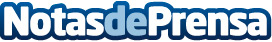 Grid Dynamics alcanza el estatus de socio competente en servicios de migración de AWSGrid Dynamics ha recibido el reconocimiento como AWS Migration Services Competency Partner. La competencia de migración de AWS diferencia a Grid Dynamics como una empresa que puede ayudar a los clientes a migrar aplicaciones e infraestructura heredada a AWS con metodologías probadas que minimizan el riesgo y los costes, al tiempo que aumentan la velocidad de comercializaciónDatos de contacto:Cary Savas+1 650 523 5000Nota de prensa publicada en: https://www.notasdeprensa.es/grid-dynamics-alcanza-el-estatus-de-socio Categorias: Internacional E-Commerce Ciberseguridad Dispositivos móviles http://www.notasdeprensa.es